56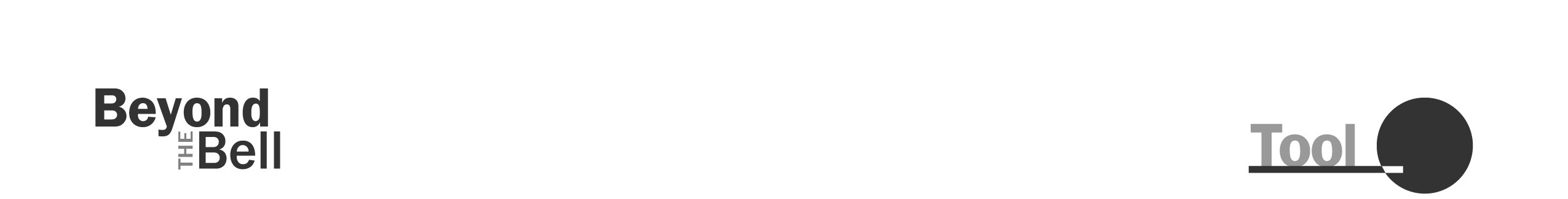 Volunteer Form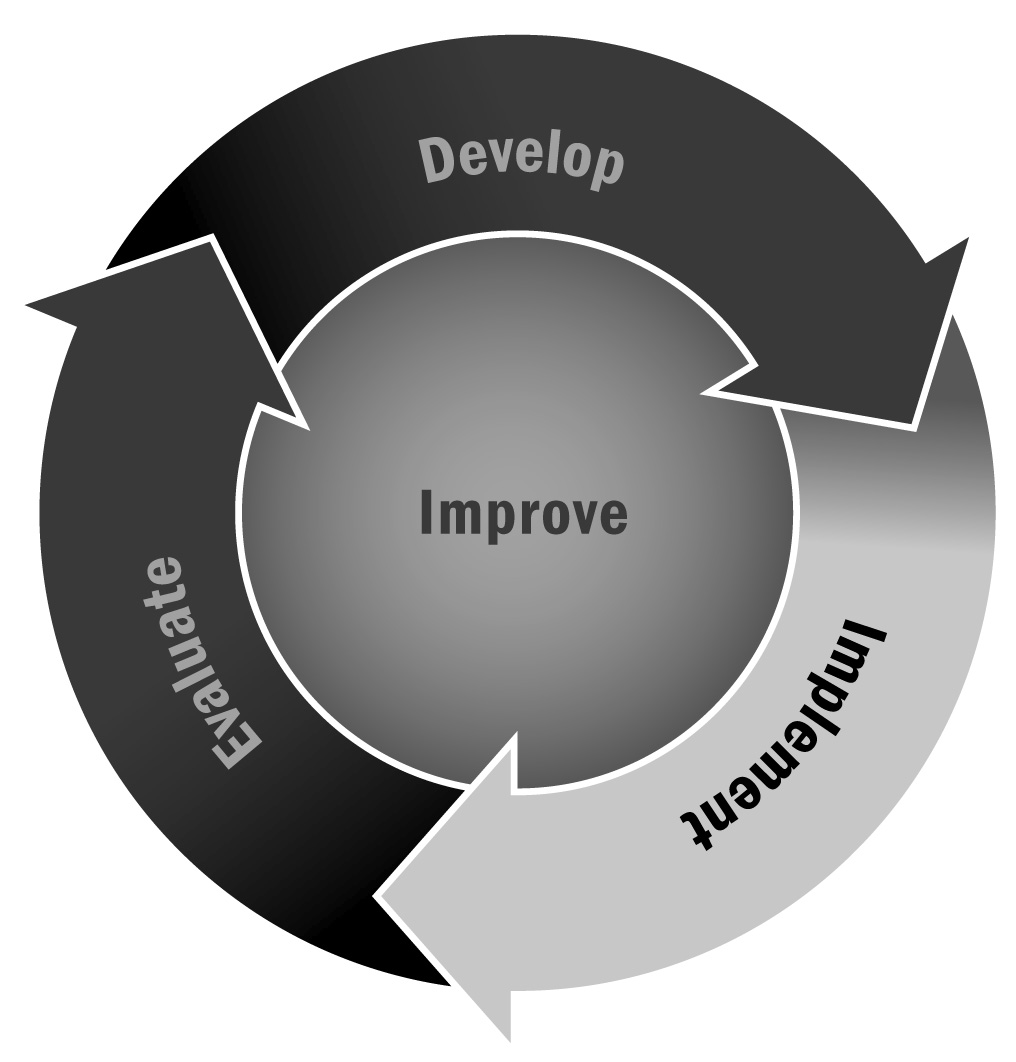 In Chapter 3, you learned about the importance of involving families, community members, and other stakeholders in program planning and delivery. Having volunteers join your program can be a rewarding experience for everyone.Directions: Use this form to learn more about individuals who are interested in volunteering with your program. Dear Volunteer, Volunteers are extremely valuable components of our program, and acting as a volunteer is a great way to learn more about what goes on in our program and to help support the program and school. Because of the tremendous impact that volunteers can have on young people, we believe that all volunteers should possess the following personal characteristics.[Program Name] volunteers must:Enjoy working with young peopleFeel that being a volunteer is an important position, worthy of your time and effortBe willing to work with youth in a variety of situationsAccept the responsibility that goes along with your positionBe of good and reliable characterIf you are interested in being a volunteer, please fill out the remainder of this form and return it to [Name].Please tell us why you would like to volunteer with our program.How would you like to volunteer? (Check all that apply.)Are there specific content areas, skills, or competencies that you could contribute to our program?Please indicate when you would be available to volunteer with the program. Please provide the name and contact information (e.g., phone number, email address) for two references.Your name:Your name:Your name:Address:Address:Email:Telephone:Telephone:Telephone:Do you have a child in this program?Do you have a child in this program?Do you have a child in this program?Do you have a child in this program?Teach a class or activity with youthTeach a class or activity with youthJoin the family advisory groupHelp a staff member with a class or activity with youthHelp a staff member with a class or activity with youthJoin the organization/program advisory boardGreet young people and answer questionsGreet young people and answer questionsHelp with paperwork and other administrative tasksTeach a class or activity with adultsTeach a class or activity with adultsSupport fundraising effortsHelp a staff member with adult programming activitiesHelp a staff member with adult programming activitiesHelp market the program (e.g., write for the newsletter, pass out flyers)Other, please specify: Academic content areas Academic content areas Academic content areas Academic content areasEnglish language artsEnglish language artsScience/Science, technology, engineering, math (STEM)MathMathHistory/Social studiesHomework helpHomework helpSocial and emotional well-beingTutoringTutoringSportsComputer/technology skills Computer/technology skills Physical fitness Creative arts Creative arts Service learningHealthy livingHealthy livingCultural appreciation and diversityOther, please specify:SunMonTueWedThuFriSatFrom:To:Exceptions: